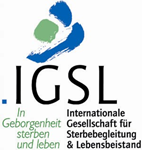 Erklärung zur SchweigepflichtZwischen  			Frau/Herrn      		                        wohnhaft in und 				Hospizdienst... (Name der RG)				Regionalgruppe der IGSL-Hospiz e.V.wird Folgendes vereinbart:Frau/ Herr …  ist bereit, im Sinne der Satzung der IGSL-Hospiz e.V. ehrenamtlich in der… (Name der RG)  bis auf Widerruf mitzuarbeiten und an den Gruppentreffen teilzunehmen. Für die nächste Seminar-Reihe „Qualifizierte Vorbereitung zum/zur Hospizbegleiter*in“, die von der IGSL-Regionalgruppe angeboten wird, ist sie/er als Teilnehmer*in vorgemerkt.
Die IGSL-Hospiz e.V. sorgt für Dienstreise-, Unfall- und Haftpflichtversicherung des aktiven Vereinsmitglieds im Rahmen der allgemeinen Vertragsbedingungen. Voraussetzung dafür ist die Mitgliedschaft in der IGSL-Hospiz e.V.
Sämtliche Daten wie Namen, medizinische und pflegerische Umstände, Vermögens- und Familienverhältnisse etc., die bei Fallbesprechungen in der Gruppe über Klienten und deren Familien bekannt werden, unterliegen auch über den Tod der Patienten hinaus strengster Schweigepflicht, zu deren Einhaltung sich das Mitglied auch über seine Tätigkeit in der Hospizgruppe hinaus verpflichtet.Diese Vereinbarung kann von beiden Seiten ohne Einhaltung einer Kündigungsfrist gelöst werden.………………………………………..      		……………………………………………                             Ort, Datum      					Unterschrift des Mitglieds                                          ………………………………………..		        	..……………………………….…………Unterschrift der Koordinatorin                              	Unterschrift der/des 1. Vorsitzenden